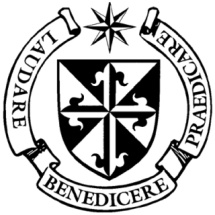                             ‘BLESSED’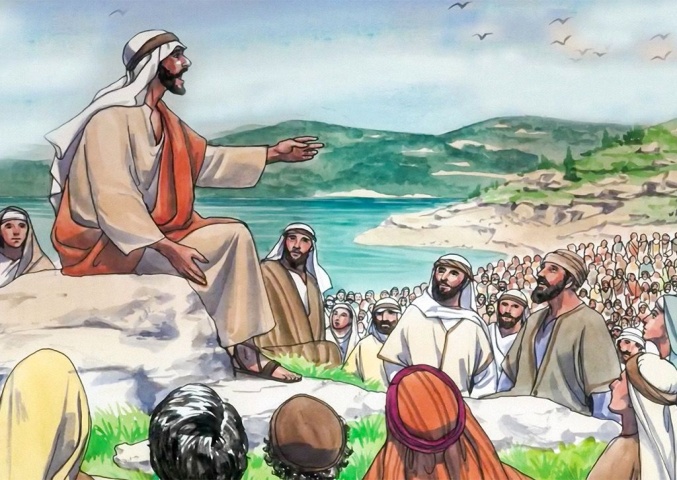 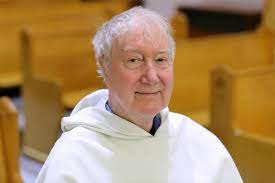                                                                           The words ‘Blessed’ or  ‘Happy’  appear  in                                                                           today’s    Gospel.   Being  blessed leads us to                                                                           happiness.   When  we   are  blessed  God’s grace                                                                 grace  is bestowed upon  us.   Jesus brings                                                                           the   disciples to   Mt. Tabor and  tells  them                                                                             how   blessed  they  are  as  his   disciples.                                                                            The  blessings   God gives us  can lead us to                                                                            ‘Happiness  in  the  Lord’.FEAST OF  ST. BLAISE   (Friday 3rd)A  general  Blessing of 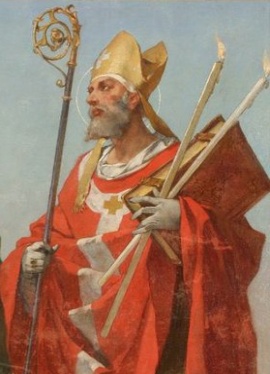 Throats  is given at theend  of  Masses on Friday.Because  of  the riskof  the virus   being passed on with candles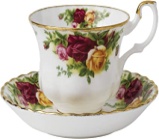 touching  throats we  are   unable  to   have individual  Blessings  ofthroats.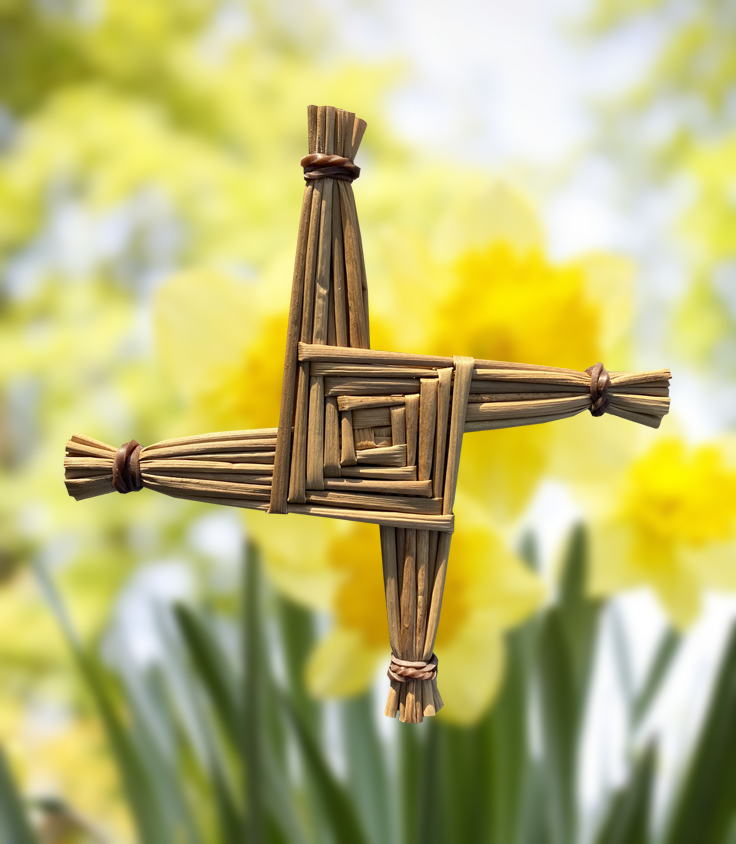 